grands félidés courent en fléchissant leur colonne vertébrale, ce qui allonge efficacement leur foulée. C'est une technique qui demande beaucoup d'énergie, le félin ne peut donc pas courir vite bien longtemps. Ce handicap le pousse à être discret dans l'approche et brutal dans l'attaque. Si un loup peut poursuivre sa proie jusqu'à ce que celle-ci soit épuisée, un cougar va sauter sur le dos de sa victime et lui briser la colonne vertébrale en une seule morsure.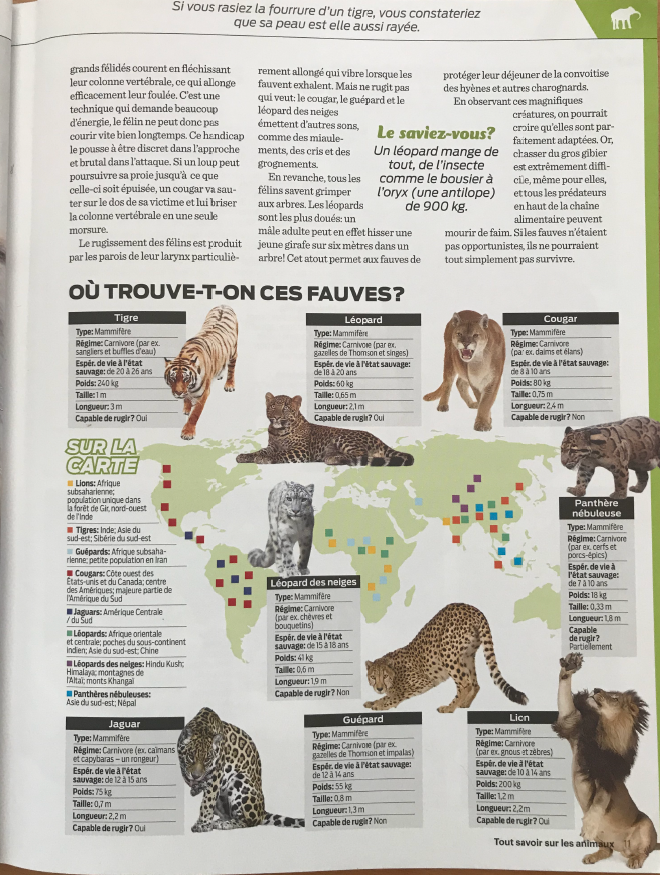 Le rugissement des félins est produit par les parois de leur larynx particulièrement allongé qui vibre lorsque les fauves exhalent. Mais ne rugit pas qui veut: le cougar, le guépard et le léopard des neiges émettent d'autres sons, comme des miaulements, des cris et des grognements.En revanche, tous les félins savent grimper aux arbres. Les léopards sont les plus doués: un mâle adulte peut en effet hisser une jeune girafe sur six mètres dans un arbre!Cet atout permet aux fauves de protéger leur déjeuner de la convoitise des hyènes et autres charognards.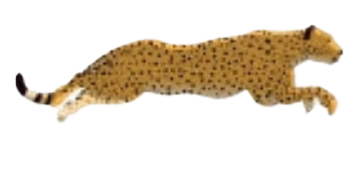 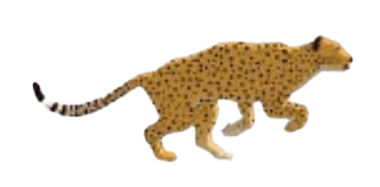 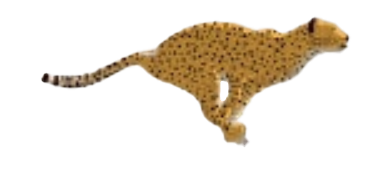 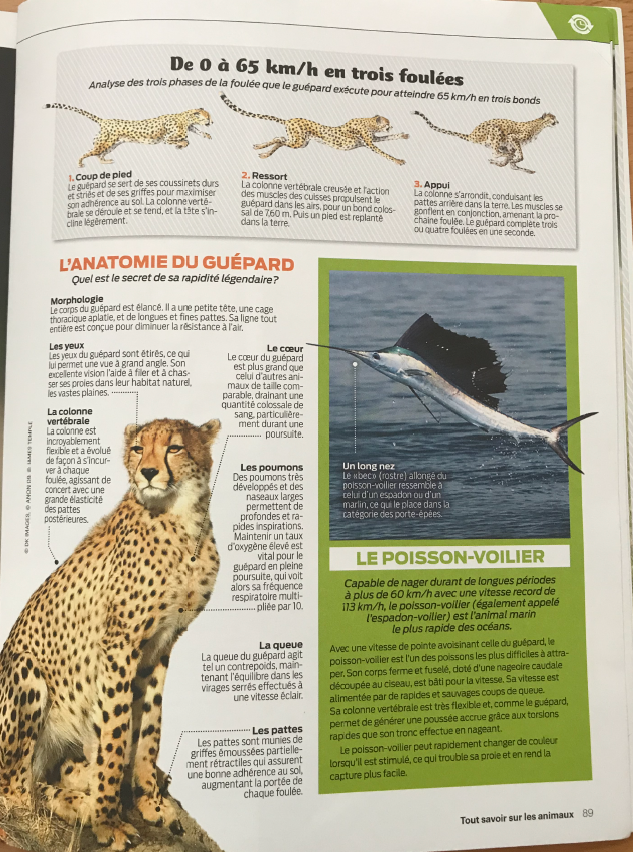 En observant ces magnifiques créatures, on pourrait croire qu'elles sont parfaitement adaptées. Or, chasser du gros gibier est extrêmement difficile, même pour elles, et tous les prédateurs en haut de la chaîne alimentaire peuvent mourir de faim. Si les fauves n'étaient pas opportunistes, ils ne pourraient tout simplement pas survivre. 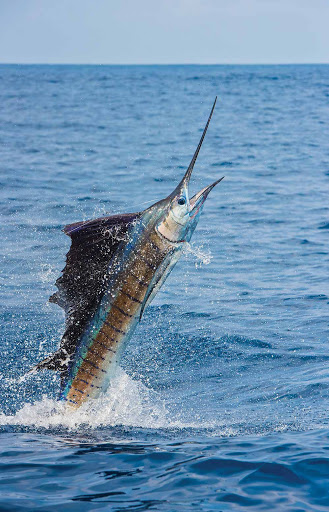 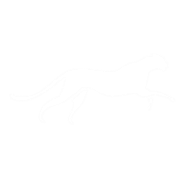 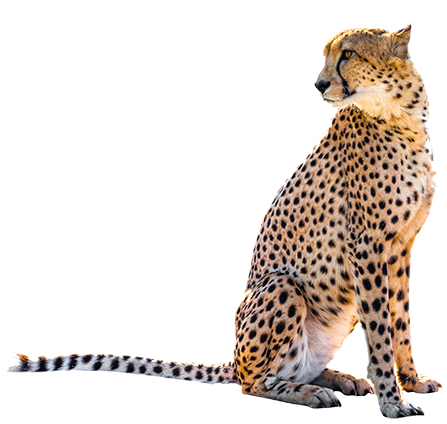 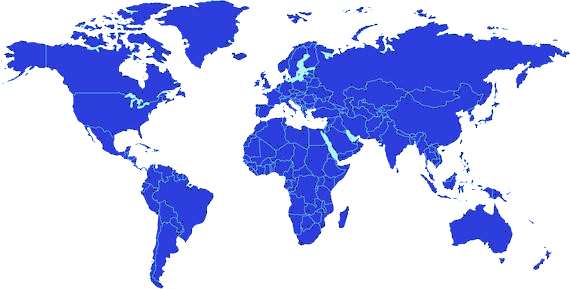 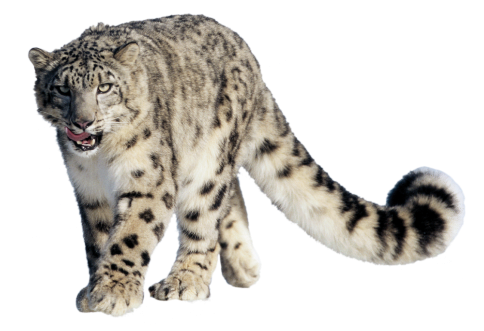 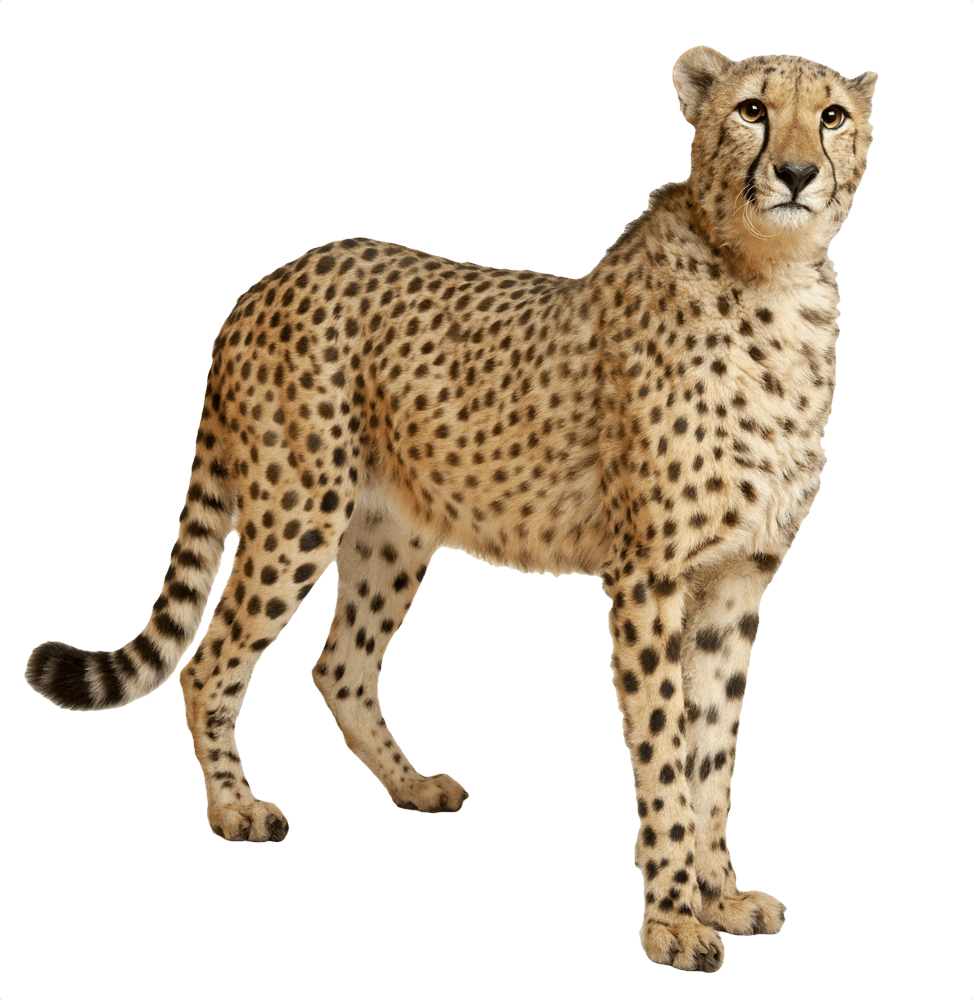 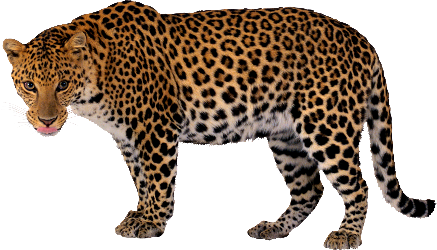 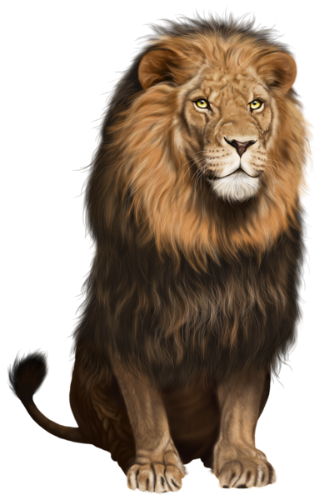 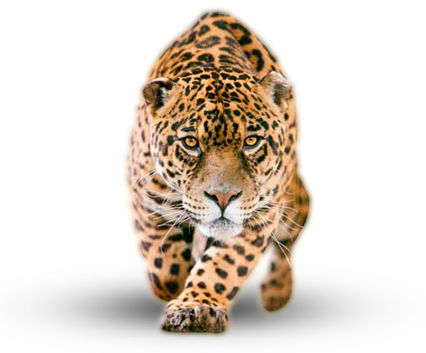 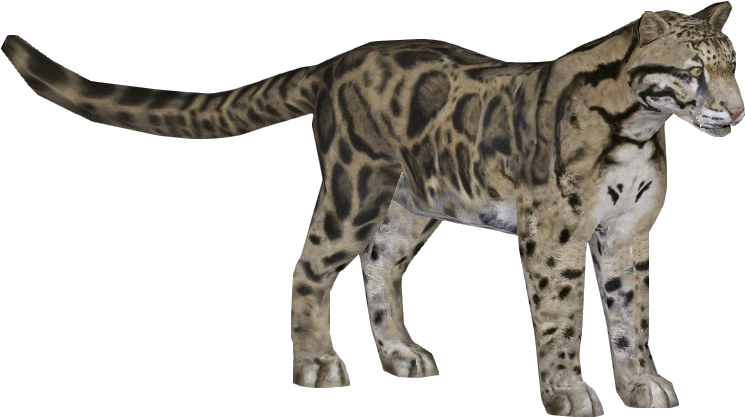 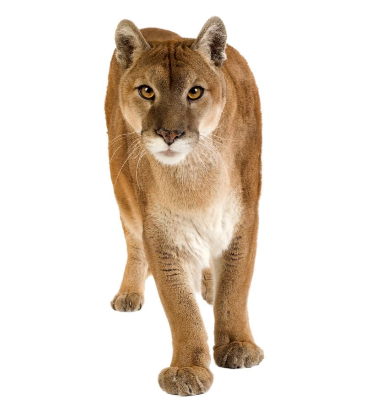 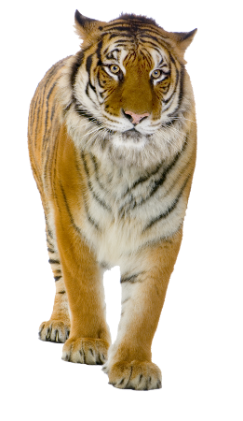 TigreType : MammifèreRégime : Carnivore (par ex. sangliers et buffles d’eau)Espér. de vie à l’état sauvage : de 20 à 26 ansPoids : 240 kgTaille : 1 mLongueur : 3 mCapable de rugir? Oui